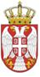       Република Србија          ОСНОВНА ШКОЛА „ЋЕЛЕ-КУЛА“Ниш, Радних бригада 28 Број: 610-257/4-11-2019-04 Датум: 29.07.2019. годинеИЗВОДиз записника са 11. седнице Школског одбора ОШ „Ћеле-кула“ у Нишу, одржане 29.07.2019. године са почетком у 1000 сатиУ раду седнице учествовало 9 чланова Школског одбора.О Д Л У К ЕДонета одлука о утврђивању Предлога Финансијског плана за припрему буџета Републике Србије за 2020. годину;Седница је завршена у 1020 сати.          Записничар												Татјана Јандрић 				